Pembroke Park Primary School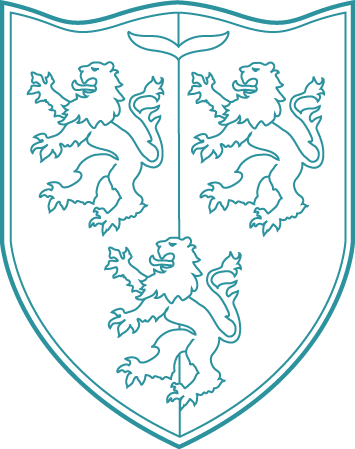 SEND NewsletterWe hope you and your children are well. Please remember you can ask school staff for support and advice using email and dojo or even give us a call. We are here to help.Useful informationThe Wiltshire Parent Carer Council are a wonderful service who help to support parents with SEND. Please do take a look at their website for some great information and courses that they have on offer. We had lined up a representative to come to the coffee and chat but unfortunately due to unforeseen circumstances we had to postpone. They are however having their own sessions for Early Years Parents:https://www.wiltshireparentcarercouncil.co.uk/en/Home_PageIn School Support UpdateYou will have received an updated IEP at the end of last term. These will be coming from class teachers (every small term) so please do ask if they do not come home.I have created a leaflet to explain the SEND process and systems in school. You should have received this last term however if you did not please do let me know and I will get a copy to you. SENDIASSA quick reminder that this service has now changed, please see details at the bottom of this newsletter.Intervention informationI have created some information sheets about some of the targeted interventions we use in school. Please do keep an eye out on the school website for these as they will be uploaded soon.Family and Community Learning courses coming up soon.Please let us know if you are interested in attending.We require 7 days’ notice to be able to induct a new learner.Information from the council about the summer fuel programme:Dear parent/carer

We are currently reviewing our summer holiday provision for the FUEL programme. Unfortunately our main activity provider has ceased to trade with no notice. We know how important this programme is to families so we have considered all options and have come up with a plan which we hope will ensure a range of activities at venues this summer. We have bought together different sections of the council to respond swiftly to this. I appreciate this will be worrying news for you however I wanted to stress we are doing everything we can to provide alternatives and will keep you updated. Meanwhile if you have queries please look at our FUEL page FUEL programme - Wiltshire Council which will be regularly updated with information.  

Kind regards
Helean Hughes and Richard Hanks
Directors, Education and SkillsUseful websites:    https://workwiltshire.co.uk/family-learning/ https://www.family-action.org.uk/what-we-do/children-families/wiltshire-sendiass/https://www.autism.org.uk/https://wiltshirechildrenscentres.org.uk/whats-happening/Wiltshire Local Offer: Wiltshire County Council’s Local Offer and information. This provides you with all information about what Wiltshire has on offer for SEND pupils and how to access support. There is a link to this on our website too.https://www.wiltshire.gov.uk/local-offer-primary Amazing Things Happen: A short film that explains Autism very well. Appropriate for children too. https://www.youtube.com/watch?v=RbwRrVw-CRo&safe=activeBritish Dyslexia Association: The BDA is the voice of dyslexic people. http://www.bdadyslexia.org.uk/I CAN: I CAN is the charity that helps children with speech and language difficulties across the UK. http://www.ican.org.uk/The Young Minds charity offers free, confidential online and telephone support, including information and advice, to any adult worried about the emotional problems, behaviour or mental health of a child or young person up to the age of 25 https://youngminds.org.uk/Please contact your GP if you have any concerns about the mental health of your child or a family member.Special Educational Needs and/or Disabilities Information Advice and Support Service (SENDIASS) news
 
Wiltshire Council has awarded a contract to Family Action to provide the Special Educational Needs and/or Disabilities Information Advice and Support Service (SENDIASS) from 3 April 2023, who will take over from the current provider (KIDS). The service will continue to be an important support for SEND families offering help advice and information.
 
Wiltshire Council and the Bath and North East Somerset, Swindon and Wiltshire Integrated Care Board (BSW ICB) has increased the investment for SENDIASS to build on the current service and keep up with the increasing demand. Work will continue to decrease waiting times over the coming months, and we are working with the new provider to ensure this meets the needs of our families and children.
 
Amy Brooke, Family Action, Deputy Director for Services and Innovation, South, said: “We are delighted that Wiltshire Council appointed Family Action to deliver the Wiltshire SENDIASS. Family Action’s years of expertise, across our eight existing SENDIAS services, will enable us to provide families in Wiltshire with a service that is free, high quality, impartial and confidential. We are looking forward to working with children and young people with SEND in Wiltshire, and their parents/carers. We will be working together to empower them to have an informed and active role in decision making, and we will ensure that they continue to receive the highest quality of support.” 
 
And Finally!Thank you for taking the time to read this newsletter please do contact your child’s class teacher for any individual advice.Mrs PearceVenueDateDayTimeCourseno' of sessionsOnline12-Jun-23Monday12:30-14:30Phonics Games1x2hrOnline13-Jun-23Tuesday12:30-14:30Discovering Confidence1x2hrF2F13-Jun-23Tuesday13:00-15:00Storybox at Woodlands School1x2hr x 5 weeksOnline15-Jun-23Thursday10:00-12:00Saving Energy1x2hrF2F15-Jun-23Thursday13:00-15:00Storybox at River Mead School1x2hr x 5 weeksF2F15-Jun-23Thursday14:00-16:00Storybox - Studley Green School1x2hr x 5 weeksOnline19-Jun-23Monday12:30-14:30Helping My Child to Learn Phonics1x2hr x 5 weeksF2F20-Jun-23Tuesday09:30-11:30Families Reading Every Day at Mere School1x2hr x 5 weeksOnline20-Jun-23Tuesday12:30-14:30Develop Confidence and New Directions1x2hr x 5 weeksOnline22-Jun-23Thursday10:00-12:00Balance Your Budget1x2hrOnline26-Jun-23Wednesday10:00-12:00ESOL: Higher1x2hr x 5 weeksOnline30-Jun-23Friday10:00-12:00Customer ServicesFri 30th June, Tues 4th July, Fri 7th July and Tues 11th JulyVenueDateDayTimeCourseno' of sessionsOnline06-Jul-23Thursday10:00-12:00Shop for Less1x2hrOnline07-Jul-23Friday10:00-12:00Helping My Child with Anxiety and Worry1x2hrOnline10-Jul-23Monday12:30-14:30Food SafetyMondays and Fridays 10/07/2032, 14/07/2023, 17/07/2023, 21/07/2023Online13-Jul-23Thursday10:00-12:00Saving Energy1x2hrOnline14-Jul-23Friday10:00-12:00Helping My Child build Concentration and Resilience1x2hrOnline20-Jul-23Thursday10:00-12:00Balance Your Budget1x2hrOnline21-Jul-23Friday10:00-12:00Helping My Child to Prepare Positively for Change1x2hr